ΕΛΛΗΝΙΚΗ ΔΗΜΟΚΡΑΤΙΑ                                                                                                       Καλλιθέα 16-4-2019ΝΟΜΟΣ ΑΤΤΙΚΗΣ   ΔΗΜΟΣ ΚΑΛΛΙΘΕΑΣ                                                                                                                Αρ. Πρωτ.: 22109/17-4-2019                                                                                                                                                            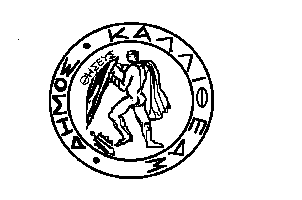 ΓΡΑΦΕΙΟ ΑΝΤΙΔΗΜΑΡΧΟΥ ΠΑΙΔΕΙΑΣΠΟΛΙΤΙΣΜΟΥ & ΤΟΠΙΚΗΣ ΑΝΑΠΤΥΞΗΣ                        			                           ΤΑΧ. Δ/ΝΣΗ : Ματζαγριωτάκη 76 Τ.Κ. 17676                                                    Π Ρ Ο Σ                                                        ΤΗΛΕΦΩΝΟ: 2132070318				                  	                                                                                         Τον  Πρόεδρο του Δημοτικού ΣυμβουλίουΘέμα   : Περί έγκρισης και πραγματοποίησης εκδηλώσεων του Τμήματος ερασιτεχνικής Δημιουργίας & Εκδηλώσεων της Δ/νσης  Πολιτισμού, Παιδείας & Νέας Γενιάς προς εξειδίκευση πιστώσεων''            Σας παρακαλούμε, κατά την προσεχή συνεδρίαση του Δημοτικού Συμβουλίου, όπως συμπεριλάβετε και το θέμα που αφορά στην έγκριση διενέργειας/πραγματοποίησης  προμηθειών και εργασιών  για τις ανάγκες λειτουργίας Υπηρεσιών   του Δήμου Καλλιθέας έτους 2019, σύμφωνα με τις διατάξεις του άρθρου 65 παρ. 1   Ν.3852/2010 σε συνδυασμό με τις ισχύουσες διατάξεις της παρ 1 άρθρου 203 του ν.4555/19-07-2018, σύμφωνα με τις οποίες :       ΄΄……………Για την άσκηση της αρμοδιότητας αυτής δεν απαιτείται προηγούμενη απόφαση συλλογικού οργάνου, εκτός αν αυτή είναι απαραίτητη, προκειμένου να επιτευχθεί η απαιτούμενη εξειδίκευση της πίστωσης. Στην τελευταία αυτή περίπτωση, πριν από την απόφαση του δημάρχου, προηγείται σχετική απόφαση του δημοτικού συμβουλίου. Εξειδικευμένη θεωρείται η πίστωση, όταν κατονομάζεται ρητά η συγκεκριμένη δαπάνη για την οποία προορίζεται και προσδιορίζεται στο αναλυτικότερο δυνατό επίπεδο κωδικοποίησης του προϋπολογισμού».’’Για κάθε ενδεχόμενη μεταβολή / μετάθεση /αλλαγή της ημερομηνίας  εισηγούμαστε  όπως  εξουσιοδοτηθεί ο αρμόδιος Αντιδήμαρχος κ. Εμμανουήλ Κωστάκης προκειμένου να λάβει απόφαση για την νέα ημερομηνία εντός εύλογου χρονικού διαστήματος.    Εσωτερική Διανομή                                                                                                                             Ο ΑΝΤΙΔΗΜΑΡΧΟΣ                                        -   Γρ. Δημάρχου                                                                                                       -   Γρ. Αντιδημάρχου κ. Κωστάκη            -   Γρ. Γεν. Γραμματέα                                                                                            -   Τμ. Προϋπολογισμού & Εκκαθάρισης Δαπανών           -   Δ/νση Πολιτισμού Παιδείας &Νέας Γενιάς           -   Τμ. Ερασιτεχνικής Δημιουργίας & εκδηλώσεων                                                          ΕΜΜΑΝΟΥΗΛ ΚΩΣΤΑΚΗΣ           -   Τμ. Προμηθειών & Αποθηκών                                                                                                         ΠΕΡΙΓΡΑΦΗ  ΠΡΟΜΗΘΕΙΑΣ/ΕΡΓΑΣΙΑΣ/ ΕΚΔΗΛΩΣΕΩΣ ΠΡΟΣ ΕΞΕΙΔΙΚΕΥΣΗ ΤΗΣ ΠΙΣΤΩΣΗΣΚ.Α και ΤΙΤΛΟΣΠΡΟΫΠ/ΣΜΟΥΣΥΝΟΛΙΚΟ  ΠΟΣΟ ΔΑΠΑΝΩΝ ΕΚΔΗΛΩΣΕΩΣ ΣΕ ΕΥΡΩΑμοιβή καλλιτεχνικού σχήματος για τη θεατρική παράσταση που θα πραγματοποιηθεί στην αίθουσα πολλαπλών χρήσεων 1ου Γυμνασίου-Λυκείου (ΙΖΟΛΑ) στα πλαίσια του καλοκαιρινού προγράμματος σε συνδιοργάνωση με το Δήμο μας στις 8/9/2019.15.6471.0001Πολιτιστικές εκδηλώσεις2.000,00 ΕΥΡΩΑμοιβή καλλιτεχνικού σχήματος για τη μουσικοχορευτική εκδήλωση του πολιτιστικού συλλόγου «ΒΑΚΧΑΙ» στις αθλητικές εγκαταστάσεις του πεζόδρομου Ευαγγελιστρίας στα πλαίσια του καλοκαιρινού προγράμματος σε συνδιοργάνωση με το Δήμο μας στις 22/9/2019.15.6471.0001Πολιτιστικές εκδηλώσεις3.764,00 ΕΥΡΩΜισθώματα τριακοσίων (300) καθισμάτων για τη μουσικοχορευτική εκδήλωση του πολιτιστικού συλλόγου «ΒΑΚΧΑΙ» στα πλαίσια του καλοκαιρινού προγράμματος σε συνδιοργάνωση με το Δήμο μας στις 22/9/2019.15.6235.0001Μισθώματα καθισμάτων για διάφορες εκδηλώσεις186,00 ΕΥΡΩΑμοιβή για καλλιτεχνική και σκηνοθετική επιμέλεια υλοποίησης του Ποντιακού Τριημέρου από τον ΠΑΜΠΟΝΤΙΑΚΟ ΣΥΛΛΟΓΟ «ΑΡΓΩ» που θα πραγματοποιηθεί από τις 27/9/2019 έως 29/9/2019 στην Πλατεία Δαβάκη και στο Δημοτικό Θέατρο στα πλαίσια του καλοκαιρινού προγράμματος σε συνδιοργάνωση με το Δήμο μας.15.6471.0001Πολιτιστικές εκδηλώσεις7.200,00ΕΥΡΩΠρομήθεια προγράμματος 2.000 τεμαχίων τετράχρωμης εκτύπωσης για την ενημέρωση των Δημοτών για τις εκδηλώσεις του ΠΑΜΠΟΝΤΙΑΚΟΥ ΣΥΛΛΟΓΟΥ «ΑΡΓΩ» που θα πραγματοποιηθεί από τις 27/9/2019 έως 29/9/2019 στην Πλατεία Δαβάκη και στο Δημοτικό Θέατρο στα πλαίσια του καλοκαιρινού προγράμματος σε συνδιοργάνωση με το Δήμο μας.15.6471.0001Πολιτιστικές εκδηλώσεις700,00 ΕΥΡΩΜισθώματα χιλίων διακοσίων (1.200) καθισμάτων   για τη πραγματοποίηση του Ποντιακού Τριημέρου από τον ΠΑΜΠΟΝΤΙΑΚΟ ΣΥΛΛΟΓΟ «ΑΡΓΩ»   που θα πραγματοποιηθεί από 27/9/2019 στο Δημοτικό θέατρο και 28, 29/9/2019 στην  πλατεία Δαβάκη στα πλαίσια του καλοκαιρινού προγράμματος σε συνδιοργάνωση με το Δήμο μας.15.6235.0001Μισθώματα καθισμάτων για διάφορες εκδηλώσεις744,00 ΕΥΡΩΑμοιβή καλλιτεχνικού σχήματος για τη πραγματοποίηση εκδήλωσης από τον Σύλλογο   ΡΟΥΜΕΛΙΩΤΩΝ Καλλιθέας που θα πραγματοποιηθεί στις εγκαταστάσεις του Οργανισμού Παιδικής Αγωγής και Άθλησης «Γιάννης Γάλλος»  στις 28/9/2019 στα πλαίσια του καλοκαιρινού προγράμματος σε συνδιοργάνωση με το Δήμο μας.15.6471.0001Πολιτιστικές εκδηλώσεις1.826,00 ΕΥΡΩΜισθώματα δύο χιλιάδων επτακοσίων (2.700) καθισμάτων για τη πραγματοποίηση εκδήλωσης από τον Σύλλογο ΡΟΥΜΕΛΙΩΤΩΝ Καλλιθέας που θα πραγματοποιηθεί στις εγκαταστάσεις του Οργανισμού Παιδικής Αγωγής και Άθλησης «Γιάννης Γάλλος»  στις 28/9/2019 στα πλαίσια του καλοκαιρινού προγράμματος σε συνδιοργάνωση με το Δήμο μας.15.6235.0001Μισθώματα καθισμάτων για διάφορες εκδηλώσεις1.674,00ΕΥΡΩΑμοιβή καλλιτεχνικού σχήματος για την  πραγματοποίηση εκδήλωσης του ΣΥΝΔΕΣΜΟΥ ΑΡΚΑΔΩΝ ΚΑΛΛΙΘΕΑΣ «Ο ΘΕΟΔΩΡΟΣ ΚΟΛΟΚΟΤΡΩΝΗΣ» σε συνδιοργάνωση με το Δήμο μας στο Δημοτικό θέατρο Καλλιθέας στις 2/10/2019.   15.6471.0001Πολιτιστικές εκδηλώσεις2.800,00ΕΥΡΩΚατασκευή δύο αεροπανό για την  πραγματοποίηση εκδήλωσης του ΣΥΝΔΕΣΜΟΥ ΑΡΚΑΔΩΝ ΚΑΛΛΙΘΕΑΣ «ΘΕΟΔΩΡΟΣ ΚΟΛΟΚΟΤΡΩΝΗΣ» σε συνδιοργάνωση με το Δήμο μας στο Δημοτικό θέατρο Καλλιθέας στις 2/10/2019   00.6431.0001Κατασκευή αεροπανό της υπηρεσίας Πολιτισμού200,00ΕΥΡΩΠρομήθεια τετρακοσίων (400) προσκλήσεων για την  πραγματοποίηση εκδήλωσης του ΣΥΝΔΕΣΜΟΥ ΑΡΚΑΔΩΝ ΚΑΛΛΙΘΕΑΣ «ΘΕΟΔΩΡΟΣ ΚΟΛΟΚΟΤΡΩΝΗΣ» σε συνδιοργάνωση με το Δήμο μας στο Δημοτικό θέατρο Καλλιθέας στις 2/10/2019.   15.6471.0001Πολιτιστικές εκδηλώσεις200,00ΕΥΡΩΠρομήθεια αναψυκτικών για την  πραγματοποίηση εκδήλωσης του ΣΥΝΔΕΣΜΟΥ ΑΡΚΑΔΩΝ ΚΑΛΛΙΘΕΑΣ «ΘΕΟΔΩΡΟΣ ΚΟΛΟΚΟΤΡΩΝΗΣ» σε συνδιοργάνωση με το Δήμο μας στο Δημοτικό θέατρο Καλλιθέας στις 2/10/2019.   15.6471.0001Πολιτιστικές εκδηλώσεις300,00ΕΥΡΩ